Международная научно-практическая конференция русских школ дополнительного образования
по вопросам преподавания русского языка и литературы 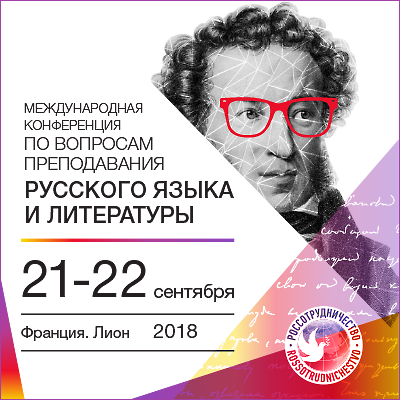 г. Лион, 21-22 сентября 2018Заявка на участие в конференцииЗаполненную форму (word-файл) необходимо отправить на адресruconf@eurekanet.ruПо вопросам участия, организации и проведения конференции открыта круглосуточная горячая линия по тел: +7 (985) 250-88-13, контактное лицо — Осипова Елена. Заявка на участие в международной научно-практической конференции русских школ дополнительного образованияЗаявка на участие в международной научно-практической конференции русских школ дополнительного образованияФамилия, имя, отчество участникаМесто работы (полное наименование организации, почтовый адрес)ДолжностьФорма участия (очная или заочная)Вид участия (выступление, заслушивание материалов)Тема статьи (доклада) и необходимое техническое оборудованиеАдрес электронной почтыКонтактный телефонНастоящим выражаю согласие на использование представленных персональных данных (информация не подлежат публичному размещению, опубликованию, направлению в сторонние организации).